 Сценарий внеурочного занятия «Опыт социального партнёрства во внеурочной деятельности как одно из условий создания единого образовательного пространства для учащихся»Творческий отчёт «Портфолио сказочного героя»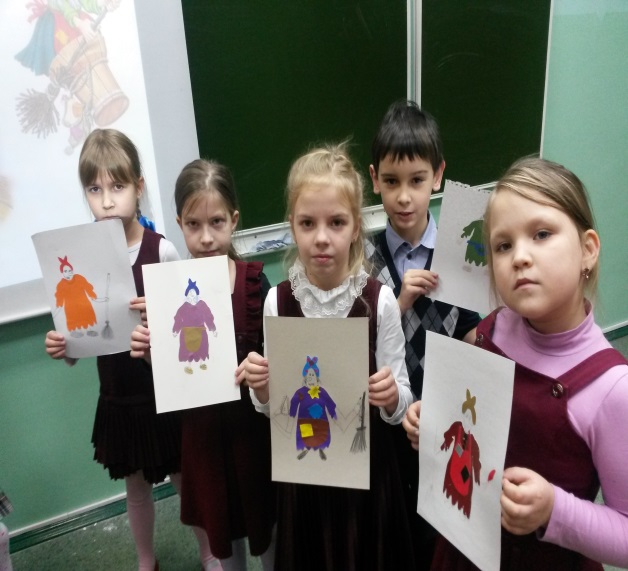                                                                     Учитель: Баукина Юлия АлександровнаВнеурочная деятельность «Литературная гостиная + Литературная мастерская»Сценарий творческого проекта «Портфолио бабы Яги»  2 классУчитель: Баукина Ю.А. Учитель: Здравствуйте, уважаемые гости! Сегодня мы хотим  представить вам в нашей «Литературной мастерской» творческий отчёт «Портфолио сказочного героя». Мы подготовили портфолио бабы Яги. Вот разделы нашего портфолио	Трибуна смелой гипотезы о бабе Яге 3.   Досье бабы Ягиа) происхождение имени	б) возраств) место жительстваг) образ Яги в трёх сказках4. Атрибуты, увлечения, хобби бабы Яги5. Достижения бабы Яги6. Салон красоты бабы Яги7. Творческая лаборатория бабы Яги8. Сказочный словарик9. Генеалогическое дерево бабы ЯгиПожалуйста, посмотрите, что у нас получилось.Выходит ведущий кот Баюн: Здравствуйте, я кот Баюн. Мур-мур! Загадаю вам загадку                                                                     Я живу в лесной избушке,                                 Очень милая старушка.                                Костяной стучу ногой                        Все зовут меня …    Эту загадку отгадает каждый: «Все зовут меня Ягой!» Баба Яга – один из главных персонажей русских народных сказок. Много прочитано  нами     волшебных сказок, где героиней является  баба Яга. Этот образ нас очень заинтересовал.Почему же нас больше всего заинтересовала Баба Яга.  Да потому что в разных сказках её образ может меняться. Временами она – злобная ведьма – налетает на Русь, похищает детей. Иной раз она – «гостеприимная» хозяйка, – и к ней заглядывают гости с Руси. Она может быть хитрой и смешной. Баба-Яга – неоднозначный персонаж.     И вот мы  решили создать портфолио этой сказочной героини. Итак, наше портфолио открывается.Вот трибуна смелой гипотезы  «Предположим, что баба Яга может быть разной» Выходят  бабки Ёжки под музыку.           Мы Бабы Йоги! 	(на манеру рэпа)
           Мы – супергруппа! 
           Метла метёт, 
           Летает  ступа: 
           Спорим, спорим 
           Фа-ра-рам! 
           Помогают сказки нам. Яга-воительница: О, да тут кот Баюн! Ну, здравствуй, здравствуй!Поют частушки про кота и танцуют.	  Самый вредный из котов	                       Это кот Баюн Хвостов,	                        Пакостник  искусный,	                        Жаль, что он не вкусный!Съел Баюн наш молоко.Было бабке нелегко,Сидела день на супе,Мешала его в ступе!Курьи ножки обглодалИ за печку убежалИ спокойно кот потомХодит по цепи кругом!И-и-и-и-и-и!Баюн: Вот уж неправда! Мур-мур! И вовсе я не злодей, и не пакостник, я очень хороший, Баюн- сладко говорю и убаюкиваю.Яга-похитительница: Нет, врун ты несчастный!Кот Баюн: Да не врун я! Баюн я!А ваше  имя Яга откуда произошло?Яга-воительница: Я-  Яга- воительница.«Своё имя Яга я получила от старинного слова ЯГАТЬ, что значит            кричать, шуметь, ругаться. В славянской мифологии я - лесная старуха-ведьма. Живу в глухой чащобе,  в «избушке на курьих ножках», подчиняются  мне звери и птицы.  Вот как обо мне говорится в сказке «Баба-Яга»:   «Яга накинулась на собак, на ворота, на берёзку, и на работницу, давай всех ругать и колотить». Вот я какая!   Яга-дарительница: Я – Яга – дарительница.«Нет, имя Яга произошло от слова  ЙОГ -  прародитель  племени.  Вот я и    оберегаю   от бед, помогаю  в делах, являюсь хранительницей домашнего очага. Я в сказках не съела ни одного ребёнка, Иванушек встречала, кормила, баньку топила, спать укладывала, да путь указывала, помогала. Вот как обо  мне в сказке «Финист – ясный сокол» говорится:«Увидела я Марьюшку, зашумела:- Тьфу, тьфу, русским духом пахнет! Красная девушка, дело пытаешь?-  Ищу, бабушка, Финиста  -  ясна сокола.- Трудно, красавица, тебе будет его отыскать, да я тебе помогу. Вот тебе    серебряное донце, золотое веретенце, бери в руки, само прясть будет, потянется нитка не простая, а золотая.-  Спасибо тебе, бабушка!»Яга-похитительница: Я -  Яга-похитительница.« ЯГАТЬ, ЙОГ, глупости всё это! Имя Яга – зловещее!Слово это обозначает  печаль, муку тяжкую. Злая я старуха, Яга - костяная       нога.  Лежу  на печи в своей избушке на курьих ножках, или ношусь над Русью на своей ступе, и имею очень скверный характер. Вот какая в сказке «Гуси-лебеди»:   « Пошла я  баню топить. Вымою тебя, выпарю, в печь посажу, зажарю и съем, сама на твоих костях покатаюсь».Баюн: А сколько лет бабе Яге?Возраст Яги точно не установлен: некоторые утверждают, что ей около    семиста лет, другие говорят  больше тысячи. Впрочем, возраст женщины  всегда     загадка! Яга –воительница:                            Вспомнили про Бабку-Ёжку: 	              Я -  старуха, лет пятьсот.               Я  народной медициной, 
              Потчую  честной народ.Яга-похитительница:  На опушке есть избушка,
   Там живёт одна старушка.
   Уже тысяча ей лет,
    И друзей у неё нет.Яга-дарительница:А вот я – молодушка,И в душе лебёдушка!И лет двести мне в обед.           И красива, спору нет! Баюн: Не спорьте, девушки, все вы молодые! Вот такой я льстец! И в сердце льстец всегда отыщет уголок!Лучше расскажите, где вы обитаете. Яга-воительница: Я живу в дремучем лесу, в избушке на        курьих ножках на границе двух миров, мира живых и мира мертвых.Яга-дарительница: Чтобы попасть в избушку надо ее повернуть:  к лесу задом к себе передом,  то есть, повернуть к миру живых.Яга-похитительница: Вокруг избушки забор из человеческих    костей. На шестах натыканы черепа, глазницы которых по ночам светятся и освещают всю поляну.Баюн: Мы с ребятами, не просто читали сказки, но некоторые из них анализировали. Мур-мур!И вот, что у нас получилось. Мы создали таблицу под названием образ Яги в трёх сказках, ведь число три магическое.Яга-похитительница:В сказке «Гуси-лебеди» моё место обитания описывается так: «…стоит избушка на курьей ножке, об одном окошке, кругом себя поворачивается…». Выгляжу я так: «…морда жилиная, нога глиняная». Волшебные вещи в сказке: яблочки, река, печка. Служат мне мышка и гуси-лебеди.В этой сказке персонаж я отрицательный, так как похищаю  детей, чтобы съесть.Яга-дарительница:В сказке «Царевна – лягушка» я живу вот где: ««Стоит избушка на курьих ножках, кругом себя поворачивается». Мой внешний вид: «…зубы – на полке, а нос в потолок врос». Волшебная вещь в сказке- клубок. Никто из животных мне не служит. Персонаж я в этой сказке положительный, так как даю совет, как одолеть противника, Кощея.Яга-воительница:В сказке «Баба-Яга»  моё место обитания вот такое: «Стоит в лесу хатка, а в ней сидит Баба Яга. Выгляжу я так: Баба Яга – костяная нога. Волшебные вещи в сказке: гребешок, полотенце. Мне служат Кот, собаки, быки. В этой сказке я персонаж отрицательный, так как так как хотела съесть девочку, но не съела.Баюн: Слышал я, что есть у бабы Яги атрибуты, хобби, увлечения.Вот её атрибуты.Яга-воительница:       Зачем нужны Яге метла и ступа? 
    Нужна ей ступа для варки супа.     И вместо шкафа нужна ей, чтоб, 
    Сложить в неё свой новый гардероб. Яга – дарительница:    Нет!  Метла нужна старушке для полёта. 
    И чтоб нахалов выгнать из болота. 
    И вместо щетки нужна ей, чтоб, 
    Почистить свои боты и чулок! Яга-похитительница:    Метла, ступа… Печь-вот что самое главное!    Нет ничего прекрасней нашей печи! 
    Вы     не найдёте ведь таких на свете: 
    Мы все втроём на ней сидим, 
    На лебедей-гусей глядим.     Все втроём:    Не ходите, люди  в лес,
    Ужас вас охватит!        Курьих ножек на вас   всех     Всё равно не хватит.   Баюн: А чем увлекается баба Яга? Есть у неё аптека, а в аптеке волшебный рецепт зелья хранится.Яга-воительница:  Что это за зелье - огромный секрет!
Хранит его Бабушка тысячу лет!
Яга-похитительница:В нём сто мухоморов и почки берёзы Две шкуры змеиных, кукушкины слёзы,  Яга-дарительница:        Ещё паутина с Ягищина дома...
        Но точный рецепт я сказать не готова. Лучше представим вам меню.На завтрак у меня:   - каша с мышами                                     - чай из белены                                       - бутерброд с кузнечикомОчень вкусно!Яга-воительница:Когда у бабуси Яги
         Гвоздика, укроп, пироги,
        Коврига, горшок кураги,
       То жизнь не горька у Карги!Вот какой у меня обед.    - суп из тараканов с ядом гадюки    - запечённые гуси-лебеди      - компот из сушёных пиявокПросто объеденье!Яга-похитительница:Вот моё меню ужина:- Ивашка из дворца пионеров в крапивном соусе    с пармезаном- морс из волчьих ягодВообще, супер вкусно!Баюн: Да уж, вкусно!!! ( передразнивает)Баюн: А вот какое хобби у бабы Яги.Яга-воительница: Моё хобби.Колдовство: ведь я  всё-таки ведьмаЛетать: в этом мне поможет волшебная ступа и метлаЯга-похитительница:А у меня такое хобби.Зельеварение: для этого мне понадобится большой казан и много травКрутить избушку на курьих ножках: ведь гости приходят Яга-дарительница:А у меня хобби:Кулинария: различные снадобья тоже надо уметь готовитьВышивание: что-то в моей  избушке не видно красивых изделийБаюн: Знаю я, что за свою жизнь много чего достигла бабуся Ягуся! Вот её достижения.Яга-воительница: Мои достижения:Собрала урожай молодильных яблок.Продала по акции живую и мёртвую воду.Яга-похитительница:А я достигла вот чего:Сто раз русский дух унюхала.Совершила кругосветное путешествие в ступе и с метлой.Яга-дарительница:Мои достижения таковы:Пятнадцати Иванам указала дорогу в Кащеево царство.Десяти Василисам дала волшебные клубки.Баюн: Представляете, есть у бабы Яги салон красоты. Хотите там побывать? Приглашаем.Яга-воительница: В салоне красоты вот такую бижутерию для меня приготовили( показывает листы с изображением бижутерии)      Я – бабулька хоть куда,       Не совсем еще стара:       Двести  лет отроду       Не портят мне погоду!Яга-похитительница: Вот какой дизайн ногтей для меня разработали в салоне красоты( показывает листы с изображением дизайна ногтей)      Посмотрите на меня,	      Ну, чем я не красавица?      Бабки Ёжкина  краса      Не может не понравиться!  Яга-дарительница:  Самые классные причёски для меня в салоне красоты придуманы.(показывает листы с изображением разных причёсок)        Вот пройдусь я перед вами,       Вот станцую, в-о-т с-п-о-ю.( нараспев выделенную фразу)       Ну, какая я красотка,       Как же я себя люблю!Баюн: А теперь пришло время побывать в творческой лаборатории бабули.Рисовали там портрет Яги ребята. И вот что получилось.Дефиле под музыку с портретом по кругу.Моделировали костюм для Яги.Дефиле  под музыку с изображением костюмов по кругу.Сочиняли сказку. Посмотрите! Мур-мур-мур1Видеозапись сказки.Баюн: Есть в нашем портфолио сказочный словарик. Мур-мур! Посмотрите. Яга-воительница: Зачитывает определение из сказочного словарика:«Курьи ножки» – это название произошло, скорее всего, от «курных», то есть окуренных дымом, столбов, на которых славяне ставили «избу смерти». Яга-похитительница:«Помело» – палка с намотанной на конце тряпкой, мочалкой, хвоей для обметания, метла.Яга-дарительница:«Ступа» – тяжелый металлический, деревянный или каменный сосуд, в котором толкут пестом зёрна, кору, листья.Яга-похитительница: Итак, все вы убедились в том, что  мы абсолютно разные! Но всё таки  у нас одно происхождение. Вот наше генеалогическое дерево:Бабушка Ведьмица, мать Ведьма, отец Колдун, сестра Кикимора, брат Упырь.Баюн: И в заключении хочется сказать: «Наша гипотеза подтверждена!»:            -  Баба-Яга не всегда в русских народных сказках злая ведьма; - она может быть разной – и доброй, и злой; - часто она помогает герою, спасает его; - Баба-Яга может быть весёлой и смешной, а иногда даже красавицей.           Но всё-таки, Баба-Яга – отрицательный герой, помогающий  порой  сказочному герою.А теперь наши бабки Ёжки поиграют с вами.Яга –воительница: Сяду рядышком на лавку. Вместе с вами посижу.Яга-дарительница:Надаю я вам заданий,Яга-похитительница:Кто смышленей погляжу…Яга-воительница:Вам надо будет из частей собрать портрет бабы Яги.Для этого надо сначала выполнить задания на каждой части, а только потом сложить портрет. Спасибо! Молодцы!ПриложениеЗадания от бабы Яги: (взаимодействие с аудиторией)Придумать пять ласковых форм имени ЯгаЗакончить высказывания«Тьфу! Русским…………………»«Вымою тебя, выпарю, в печь посажу, зажарю и съем, сама на твоих …………………»Отгадать загадки-путалки от бабы Яги          Есть ещё в лесу один	          Очень важный господин.Он весь шишками оброс,На лице лишь виден нос.Может быть пуглив, как зайка,     А зовут его…(нет, не Незнайка – Леший)          Он пиявок добывал,           Карабасу продавал,           Весь пропах болотной тиной,           Его звали…            (нет, не Буратино – Дуремар)            Всё узнает, подглядит,            Всем мешает и вредит.            Ей лишь крыса дорога,            А зовут ее…             (нет, не Яга – Шапокляк)Исправить ошибки в сказках перевёртышах«Три слонёнка»«Плавучий корабль»«Дарьюшкина избушка»Задания выполняются, и собирается из частей портрет бабы Яги.Баюн: Наше портфолио закрывается. До новых встреч.Название сказкиМесто обитания Бабы ЯгиВнешний видВолшебные вещи в сказках Животные, служащие Бабе ЯгеПоложительный или отрицательный персонаж«Гуси-лебеди»«…стоит избушка на курьей ножке, об одном окошке, кругом себя поворачивается…»«…мордажилиная, нога глиняная»яблочки, река, печкамышка, гуси-лебедиОтрицательный, так как похищает детей, чтобы съестьНазвание сказкиМесто обитания Бабы ЯгиВнешний видВолшебные вещи в сказках Животные, служащие Бабе ЯгеПоложительный или отрицательный персонаж«Царевна-лягушка»«Стоит избушка на курьих ножках, кругом себя поворачивается»«…зубы – на полке, а нос в потолок врос»клубок-Положительный, так как дает совет, как одолеть противника, КощеяНазвание сказкиМесто обитания Бабы ЯгиВнешний видВолшебные вещи в сказках Животные, служащие Бабе ЯгеПоложительный или отрицательный персонаж«Баба Яга»«Стоит в лесу хатка, а в ней сидит Баба Яга»Баба Яга – костяная ногагребешок, полотенцеКот, собаки, быкиОтрицательный, так как хотела съесть девочку